PROGRAMA DE CAPACITACIÓN Y EXTENSIONISMO RURAL 2023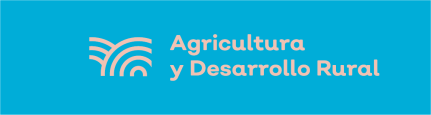 Esta cédula SUSTITUYE la elaboración del documento de un proyecto completo, con la finalidad de que el beneficiario no pague por este concepto. Se pretende que su llenado sea fácil y lo pueda hacer el mismo beneficiario o en su caso, alguna persona que lo asesore (Personal del Municipio, SADER u otra Institución).Nota: Si los espacios son insuficientes, se puede añadir información en hojas adicionales.CÉDULA DE PREDIAGNÓSTICO ANEXO 21. Datos del Grupo del representante y/o Capacitación especializada1. Datos del Grupo del representante y/o Capacitación especializada1. Datos del Grupo del representante y/o Capacitación especializada1. Datos del Grupo del representante y/o Capacitación especializada1. Datos del Grupo del representante y/o Capacitación especializada1. Datos del Grupo del representante y/o Capacitación especializada1. Datos del Grupo del representante y/o Capacitación especializada1. Datos del Grupo del representante y/o Capacitación especializada1. Datos del Grupo del representante y/o Capacitación especializadaProductorProductorProductorExtensionistaExtensionistaExtensionistaCapacitación especializadaCapacitación especializadaTipo de integración del grupoTipo de integración del grupoTipo de integración del grupoTipo de integración del grupoTipo de integración del grupoNúmero de integrantes Número de integrantes Número de integrantes Número de integrantes Grupo de trabajoGrupo de trabajoEstatus del proyectoEstatus del proyectoConstituido legalmenteTotalMujeresMujeresHombresNuevoOperandoNombre del proyectoNombre del proyectoNombre del proyectoNombre del proyectoNombre del representante del grupoNombre del representante del grupoNombre del representante del grupoNombre del representante del grupoNombre del representante del grupoHaga una descripción breve de su idea de proyectoHaga una descripción breve de su idea de proyectoHaga una descripción breve de su idea de proyectoHaga una descripción breve de su idea de proyectoHaga una descripción breve de su idea de proyectoHaga una descripción breve de su idea de proyectoHaga una descripción breve de su idea de proyectoHaga una descripción breve de su idea de proyectoHaga una descripción breve de su idea de proyectoATENTAMENTEEn la localidad de _______________________ Municipio de _________________, Jalisco.ATENTAMENTEEn la localidad de _______________________ Municipio de _________________, Jalisco.ATENTAMENTEEn la localidad de _______________________ Municipio de _________________, Jalisco.ATENTAMENTEEn la localidad de _______________________ Municipio de _________________, Jalisco.ATENTAMENTEEn la localidad de _______________________ Municipio de _________________, Jalisco.ATENTAMENTEEn la localidad de _______________________ Municipio de _________________, Jalisco.ATENTAMENTEEn la localidad de _______________________ Municipio de _________________, Jalisco.ATENTAMENTEEn la localidad de _______________________ Municipio de _________________, Jalisco.ATENTAMENTEEn la localidad de _______________________ Municipio de _________________, Jalisco.A___________ de _________________ del 2023A___________ de _________________ del 2023A___________ de _________________ del 2023A___________ de _________________ del 2023A___________ de _________________ del 2023A___________ de _________________ del 2023A___________ de _________________ del 2023A___________ de _________________ del 2023A___________ de _________________ del 2023FIRMA DEL REPRESENTANTEFIRMA DEL REPRESENTANTEFIRMA DEL REPRESENTANTEFIRMA DEL REPRESENTANTEFIRMA DEL REPRESENTANTEFIRMA DEL REPRESENTANTEFIRMA DEL REPRESENTANTEFIRMA DEL REPRESENTANTEFIRMA DEL REPRESENTANTE